Русский язык.Тема урока « Развитие речи»Работа с учебником.Урок 53. Стр 169-171                   1. Прочитай текст из упражнения №2. Устно ответь на вопросы к тексту на странице170.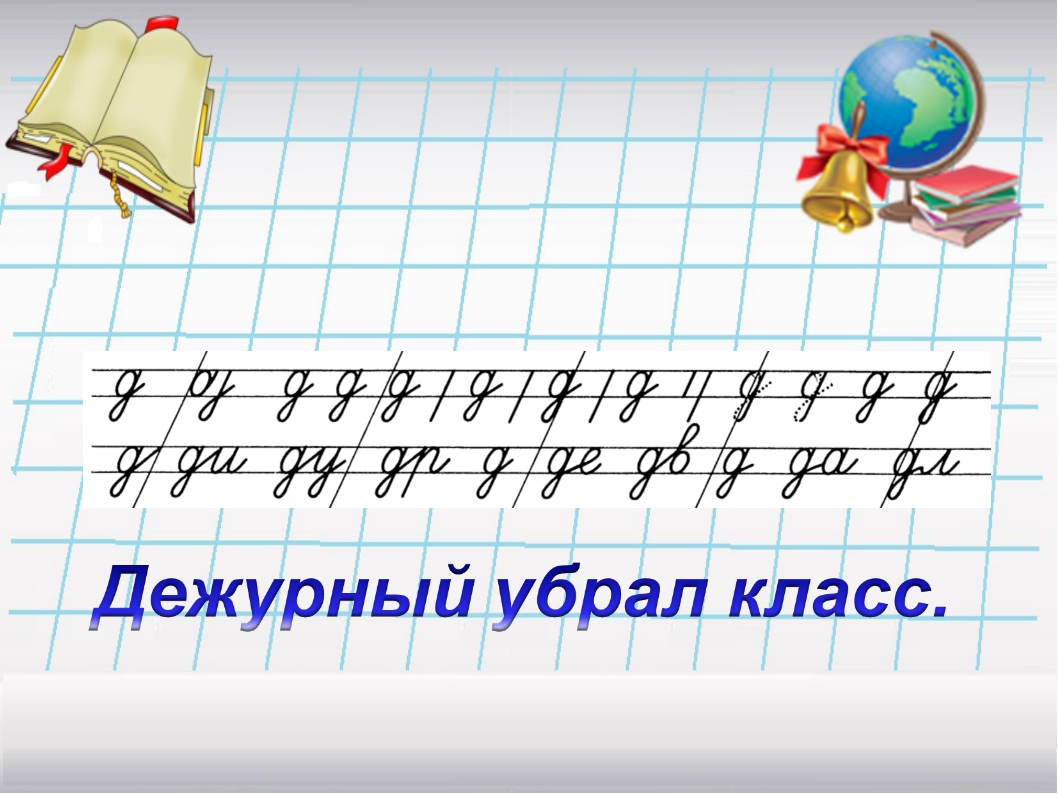 Подумай, какие буквы нужно вставить в слова из упражнения №3. Спиши текст в тетрадь. Правильно вставить буквы тебе помогут слова-подсказки.Упражнение №4. Прочитай названия ягод. Подумай, почему ягоды получили такое название.Прочитай предложенный текст в упражнении№5. Устно ответь на вопрос к тексту.Выполненные работы присылать на почту oksananowik0626@mail.ru